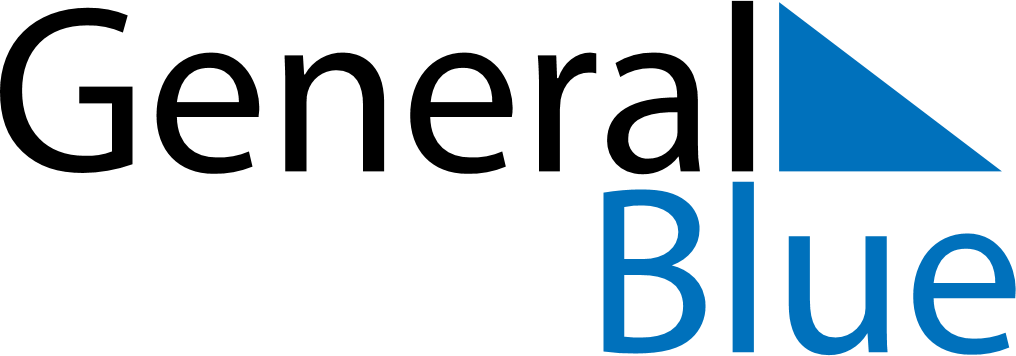 January 2024January 2024January 2024January 2024January 2024January 2024Kaerkoelae, Paijat-Hame, FinlandKaerkoelae, Paijat-Hame, FinlandKaerkoelae, Paijat-Hame, FinlandKaerkoelae, Paijat-Hame, FinlandKaerkoelae, Paijat-Hame, FinlandKaerkoelae, Paijat-Hame, FinlandSunday Monday Tuesday Wednesday Thursday Friday Saturday 1 2 3 4 5 6 Sunrise: 9:30 AM Sunset: 3:13 PM Daylight: 5 hours and 43 minutes. Sunrise: 9:30 AM Sunset: 3:15 PM Daylight: 5 hours and 45 minutes. Sunrise: 9:29 AM Sunset: 3:16 PM Daylight: 5 hours and 47 minutes. Sunrise: 9:28 AM Sunset: 3:18 PM Daylight: 5 hours and 49 minutes. Sunrise: 9:27 AM Sunset: 3:19 PM Daylight: 5 hours and 52 minutes. Sunrise: 9:27 AM Sunset: 3:21 PM Daylight: 5 hours and 54 minutes. 7 8 9 10 11 12 13 Sunrise: 9:26 AM Sunset: 3:23 PM Daylight: 5 hours and 57 minutes. Sunrise: 9:25 AM Sunset: 3:25 PM Daylight: 6 hours and 0 minutes. Sunrise: 9:23 AM Sunset: 3:27 PM Daylight: 6 hours and 3 minutes. Sunrise: 9:22 AM Sunset: 3:29 PM Daylight: 6 hours and 6 minutes. Sunrise: 9:21 AM Sunset: 3:31 PM Daylight: 6 hours and 10 minutes. Sunrise: 9:19 AM Sunset: 3:33 PM Daylight: 6 hours and 13 minutes. Sunrise: 9:18 AM Sunset: 3:36 PM Daylight: 6 hours and 17 minutes. 14 15 16 17 18 19 20 Sunrise: 9:17 AM Sunset: 3:38 PM Daylight: 6 hours and 21 minutes. Sunrise: 9:15 AM Sunset: 3:40 PM Daylight: 6 hours and 25 minutes. Sunrise: 9:13 AM Sunset: 3:43 PM Daylight: 6 hours and 29 minutes. Sunrise: 9:12 AM Sunset: 3:45 PM Daylight: 6 hours and 33 minutes. Sunrise: 9:10 AM Sunset: 3:47 PM Daylight: 6 hours and 37 minutes. Sunrise: 9:08 AM Sunset: 3:50 PM Daylight: 6 hours and 41 minutes. Sunrise: 9:06 AM Sunset: 3:52 PM Daylight: 6 hours and 46 minutes. 21 22 23 24 25 26 27 Sunrise: 9:04 AM Sunset: 3:55 PM Daylight: 6 hours and 50 minutes. Sunrise: 9:02 AM Sunset: 3:57 PM Daylight: 6 hours and 55 minutes. Sunrise: 9:00 AM Sunset: 4:00 PM Daylight: 6 hours and 59 minutes. Sunrise: 8:58 AM Sunset: 4:03 PM Daylight: 7 hours and 4 minutes. Sunrise: 8:56 AM Sunset: 4:05 PM Daylight: 7 hours and 9 minutes. Sunrise: 8:54 AM Sunset: 4:08 PM Daylight: 7 hours and 14 minutes. Sunrise: 8:51 AM Sunset: 4:11 PM Daylight: 7 hours and 19 minutes. 28 29 30 31 Sunrise: 8:49 AM Sunset: 4:13 PM Daylight: 7 hours and 24 minutes. Sunrise: 8:47 AM Sunset: 4:16 PM Daylight: 7 hours and 29 minutes. Sunrise: 8:44 AM Sunset: 4:19 PM Daylight: 7 hours and 34 minutes. Sunrise: 8:42 AM Sunset: 4:22 PM Daylight: 7 hours and 39 minutes. 